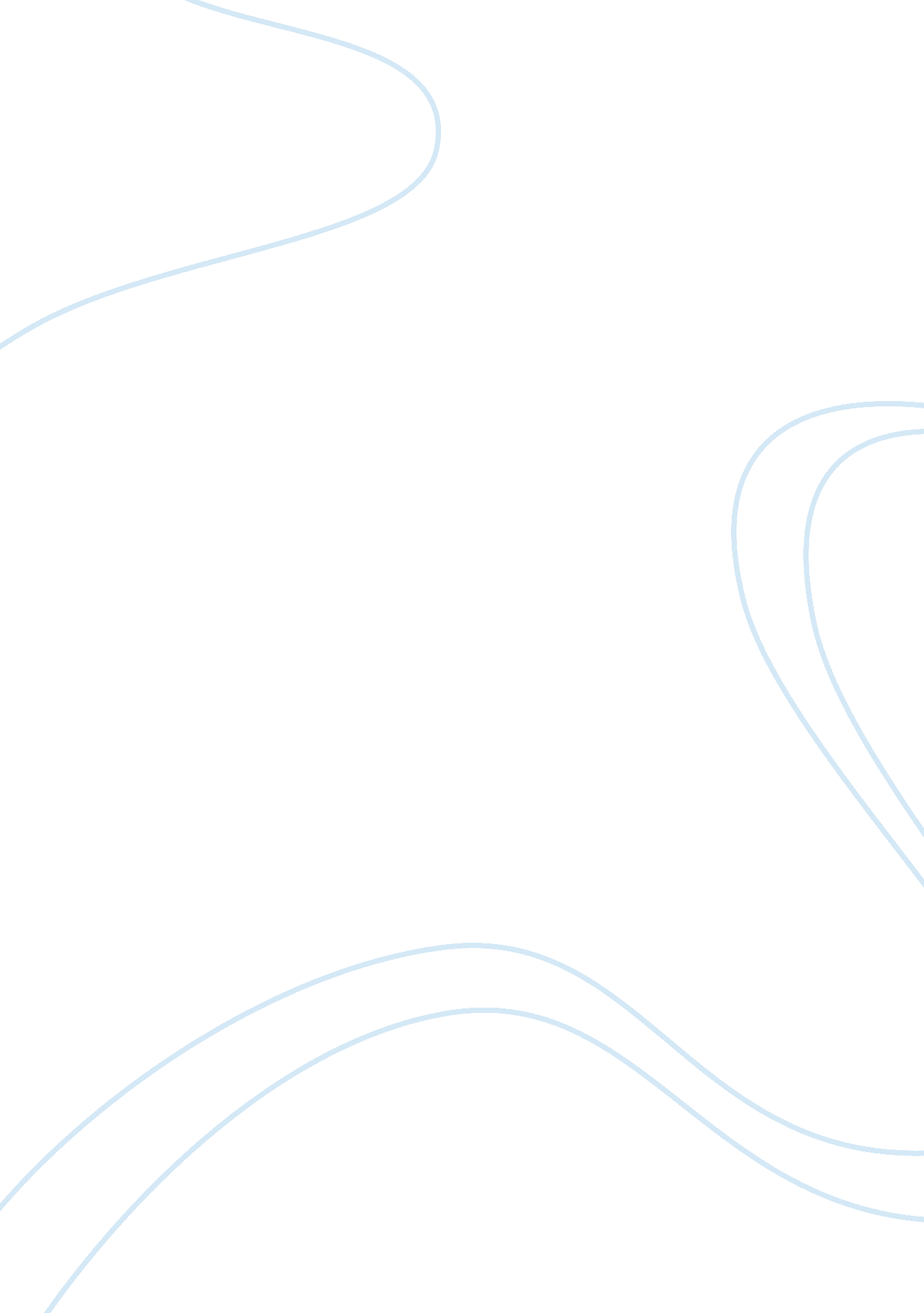 Female athletes in all sports essayBusiness, Career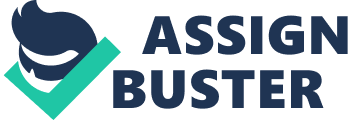 Attention Getter: Imagine getting hit with a ball at MPH from 46 feet. Thesis: Jennie Finch has a unique background, she paved the way for the sport of softball, and is a wonderful friend. Reason to Listen: Being softball’s most dominant pitcher Jennie Fitch has become the most popular softball player of all- time. Finch is one of the most respective female athletes in all sports. SPEECH: Jennie Finch has a unique background. Jennie is known as the face of softball. Jennie is from La Miranda, California. She is the youngest of three children. She has two older brothers, London and Shame. Jennie grew up itching her brothers play baseball and of course her LA Dodgers. At the age of five her parents Doug and Bee signed her up to play t-ball. She couldn’t wait to play ball just like her brothers, but she was even more excited because girls were doing it too. Jennie started pitching at the age of 8. By the time she turned 9 she was playing for a 10 and under traveling all-star team. At the age of 12 she led the California Cruisers for the 12 and under American Softball Association national title. As said by Jennie on January 28, 201 5, at the age of 14 1 was scared to pitch anymore. Heard parents in the stands yelling, “ She throws to arid, someone is going to get hurt! I was scared to throw much less pitch like was suppose to because I didn’t want to upset anyone. After long pep talks with my dad Doug, he encouraged me to continue to throw no matter who I upset. ” Jennie attended La Miranda High School. As said by Doug Finch on January 29, 201 5 Jennie had a career record of 50 and 12, she threw 6 perfect games, 13 no hitters, 14 one hitters and 784 strikeouts at the high school level. In 1998 Jennie was chosen as La Marcia’s Female Athlete of the Year. Jennie was chosen as the number one high school recruit. She was a member of the 1 8 ND under Gold National Championship Team and a member of Team LISA inaugural Junior Supernal international competition. They won Gold over Australia in June of 1998. Upon completing her senior year of high school Jennie Signed with the University of Arizona to play softball. As a professional athlete Jennie paved the way for the sport of softball. Jennie is a 2 time Olympic Medalist, Former National Pro Fast Pitch player of the year and USA Softball Player of the Year. In 1999 Jennie helped her team advance to the Women’s College World Series and she won a silver medal with the Junior LISA Softball Team at the Junior Women’s World Championship. Her freshman year of college Jennie was selected as NCAA Regional most outstanding player. In 2000 she and her team appeared at the Women’s College World Series, she was First Team All-Pace 10, she led the team at the plate in Pace-I O play with a batting average of . 370. As said by Doug Finch on January 29, 201 5, in 2001, Jennie received the Honda Award for the Nation’s best player, helped her team win the WOWS, Pace-10 player of the year, and she finished the season with a streak of 40 consecutive wins which is still No. 2 in the NCAA record book. In 2003 Jennie was selected to the 2004 USA Women’s National Softball Team. In 2004 Jennie was a member of the Olympic Gold Medal Team in Athens Greece. In 2005 Jennie joined the National Pro Fast Pitch League, the Chicago Bandits. The Chicago Bandits named their address after her, 27 Jennie Finch Way. Chicago Bandits – 2008 NP World Champions. (n. D. ). Retrieved January 31, 201 5, from http://cohabitants. Com/Jennie continued to play for Team USA as well as the Chicago Bandits. In 2005 Jennie married her husband, Casey Adagio a former Professional Baseball player. They have 3 wonderful children, Ace, Diesel and Paisley. As said by Jennie on January 28, 201 5: In 009 1 retired from both teams to continue my dream of having my own softball camps, we try to have 5-10 softball camps across the United States each year. My hometown of Hallstead had the honor of hosting her biggest camp in 2009. My personal story with Jennie. The summer of 2006, I went to the World Cup of Softball held in Oklahoma City. I loved watching Jennie pitch. She was definitely my idol, the one was constantly yelling for throughout the games. After the games they had autograph sessions, Of course was in her line. I was star struck when I got to meet her and get my picture taken with her. As she was signing my ball she as going on and on about my mom’s jewelry. She asked, ‘ Where did you get that love it? ” My mom said at a little hole in the wall shop here in COOK. So we stood there talking with her for a few minutes and she said I would love to go. One thing led to another and we all went shopping the next day before the evening games. I was in total shock that I was getting to shop with Jennie Finch!! Every softball girls dream! We exchanged e-mails and stayed in contact with each other until the next summer. The next world cup rolled around and she e-mailed me asking if I could meet her at the hotel and watch her son Ace ho was a little over a year old at the time. Of course went and watched him while she attended meetings, media events and practice. After the games were over and they were fixing to leave she asked me for my number and told me, keep your schedule open, want you to travel with me and help watch Ace. The summer of 2009 1 traveled with Jennie to Nashville to watch Ace as she played for the Chicago Bandits. While we were in Nashville, her buddy Trace Adkins and his family came to watch a game. After the game they invited us to dinner at their home. Needless to say, it was pretty cool going inside of Trace Adkins house. After the games in Nashville we flew to COOK were Jennie would be playing her last games with Team LISA. I had the privilege to be on the field with her family, son, and team mates has she laid her cleats on home plate wearing the number 27 jersey for the last time. It was very emotional being a part of that special moment in her life. Every spring break and summer during high school was spent traveling across the US with her, from Spring Training with her husband Casey in Arizona to her Training for a Triathlon in New York City. Over the years, our friendship has grown. We never go more than a week without talking to each other, no tater how crazy her schedule gets, or how busy life gets in general. Watching her kids grow and getting to be a part of their life is very special. The friendship we share is so special, not because of who she it, but because of the bond we share. Every time we see each other we always pick up where we left off, she tells people I am the little sister she never had and she is defiantly the big sister never had. Thesis: Jennie Finch has a unique background, she paved the way for the sport of softball, and is a wonderful friend. Exit Line: Jennies career in softball is one many won’t forget. 